NAME : EMENIKE WINIFREDMAT. NUMBER: 16 /eng03/025COURSE CODE: ENG 382DEPARTMENT: CIVIL  ENGINEERINGMATHLAB SOLUTION TO ENGINEERING MATHS (IV) ASSIGNMENT 2(ON THE EDITOR page):commandwindowclearclcformat short gsyms xdeb=(exp(-0.5*x)*((4-x)))-2dd=diff(deb)x=0.5;xdebr=xfor i=1:5    iter(i+1)=i    x= double(subs(x-(deb/dd)))    xdeb(i+1)=x    ea(i+1)=abs(( xdeb(i+1)-xdeb(i))/xdeb(i+1))*100    if ea(i+1)<=1E-9        break    endendtab=[iter' ea' xfavour']Matlab solutiondeb =- exp(-x/2)*(x - 4) - 2dd=(exp(-x/2)*(x - 4))/2 - exp(-x/2)xdeb =          0.5iter =     0     1x =      0.83889xdeb =          0.5      0.83889ea =            0       40.397iter =     0     1     2x =      0.88496xdeb =          0.5      0.83889      0.88496ea =            0       40.397       5.2054iter =     0     1     2     3x =      0.88571xdeb =          0.5      0.83889      0.88496      0.88571ea =            0       40.397       5.2054     0.084972iter =     0     1     2     3     4x =      0.88571xdeb=          0.5      0.83889      0.88496      0.88571      0.88571ea =            0       40.397       5.2054     0.084972   2.2247e-05iter =     0     1     2     3     4     5x =      0.88571xdeb =          0.5      0.83889      0.88496      0.88571      0.88571      0.88571ea =            0       40.397       5.2054     0.084972   2.2247e-05   1.5293e-12tab =            0            0          0.5            1       40.397      0.83889            2       5.2054      0.88496            3     0.084972      0.88571            4   2.2247e-05      0.88571            5   1.5293e-12      0.88571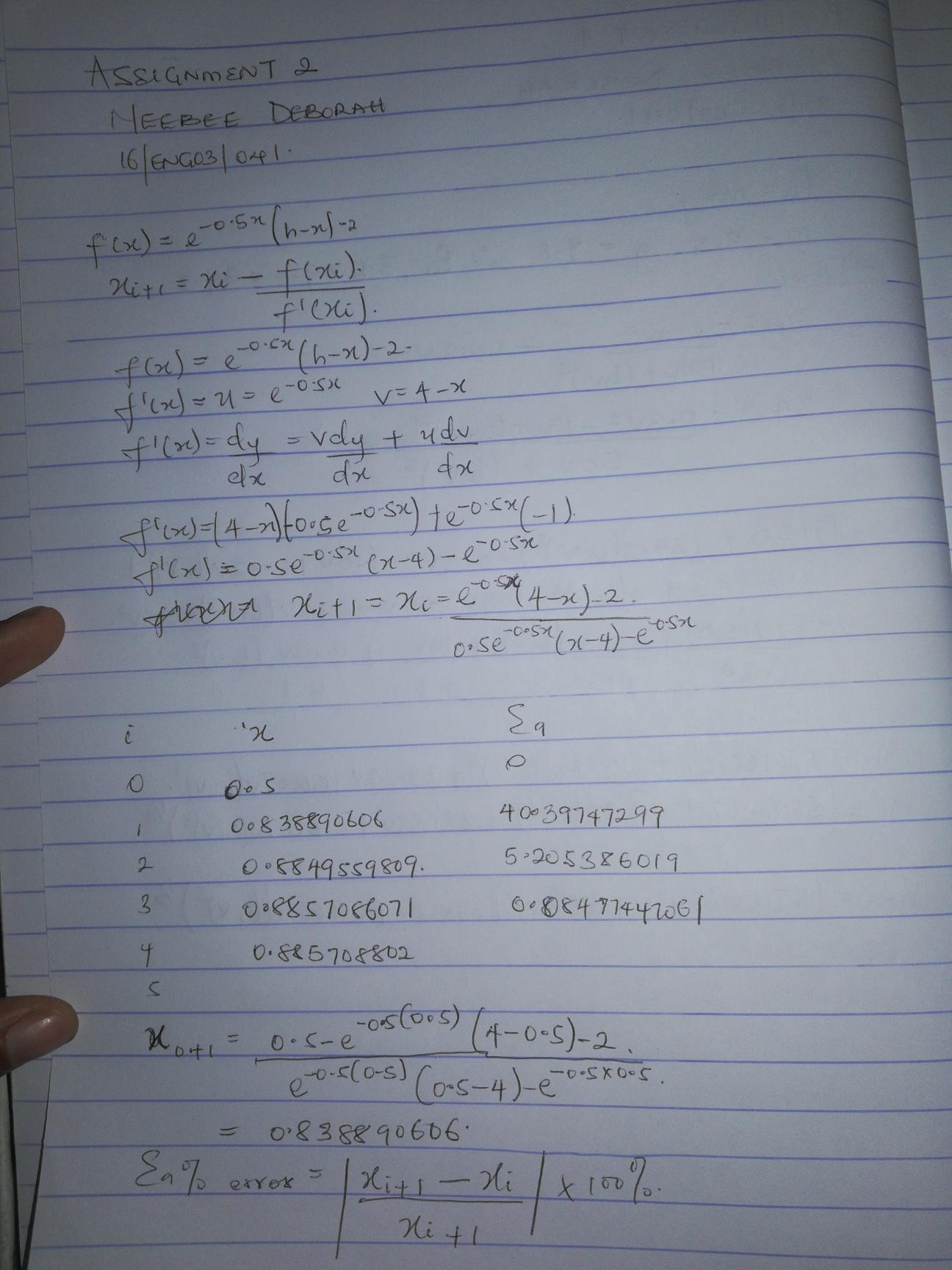 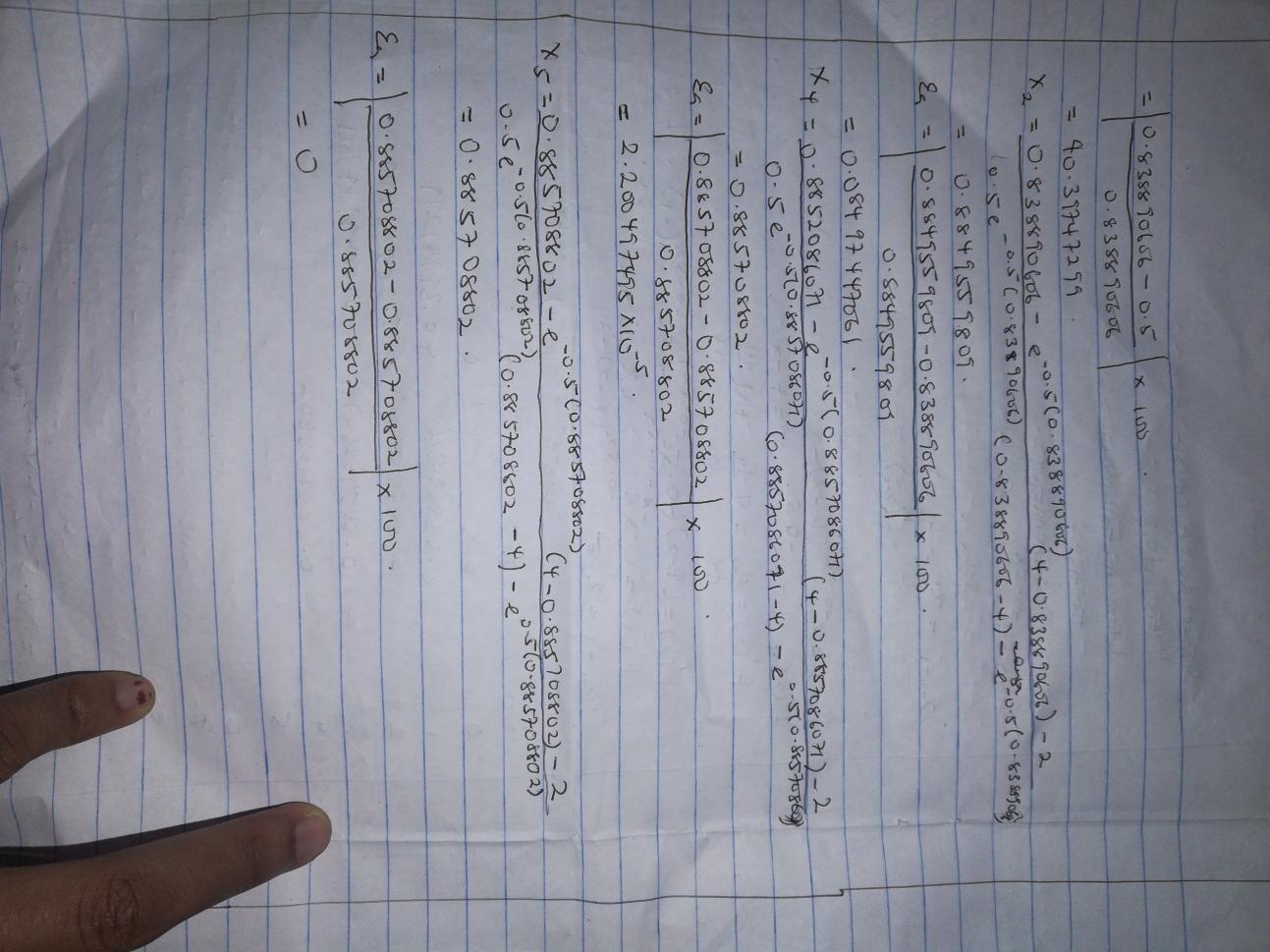 